Project DetailsGroup MembersCurrent State (           / 40 Points)Explain the current state of the project. By giving references to the plan proposed at the beginning of the project, explain what is achieved so far. Provide details of what has been done by explaining the technology and methodology used. Is the current state of the project inline with the plan? If you are behind the schedule, explain in detail the reasons.Continuous Learning (           / 25 Points)You have been working on the problem for almost 3 months. In these 3 months, what did you learn about this problem that you didn’t know at the beginning? Did this new knowledge change your perspective on the problem? What else do you need to learn in the future? Risk Assessment and Management (            / 20 Points)Try to identify the potential risks in the rest of the project. Were you able to identify these risks at the beginning of the project, or did you recently recognize them? What are your proposed solutions to each risk item? Are there any risks that will require a significant change in the project? If so, explain how this will affect the end results (also, outline your proposed revisions in the next section). Revisions (            / 15 Points)If you feel like you need to revise your earlier plan, suggest your changes here. These changes may include changes in outcomes of the project, changes in milestones, changes in calendar, changes in workload distribution, etc. If you do not present any revisions here, at the end of the project you will be responsible for all the proposed outcomes in the Project Proposal. 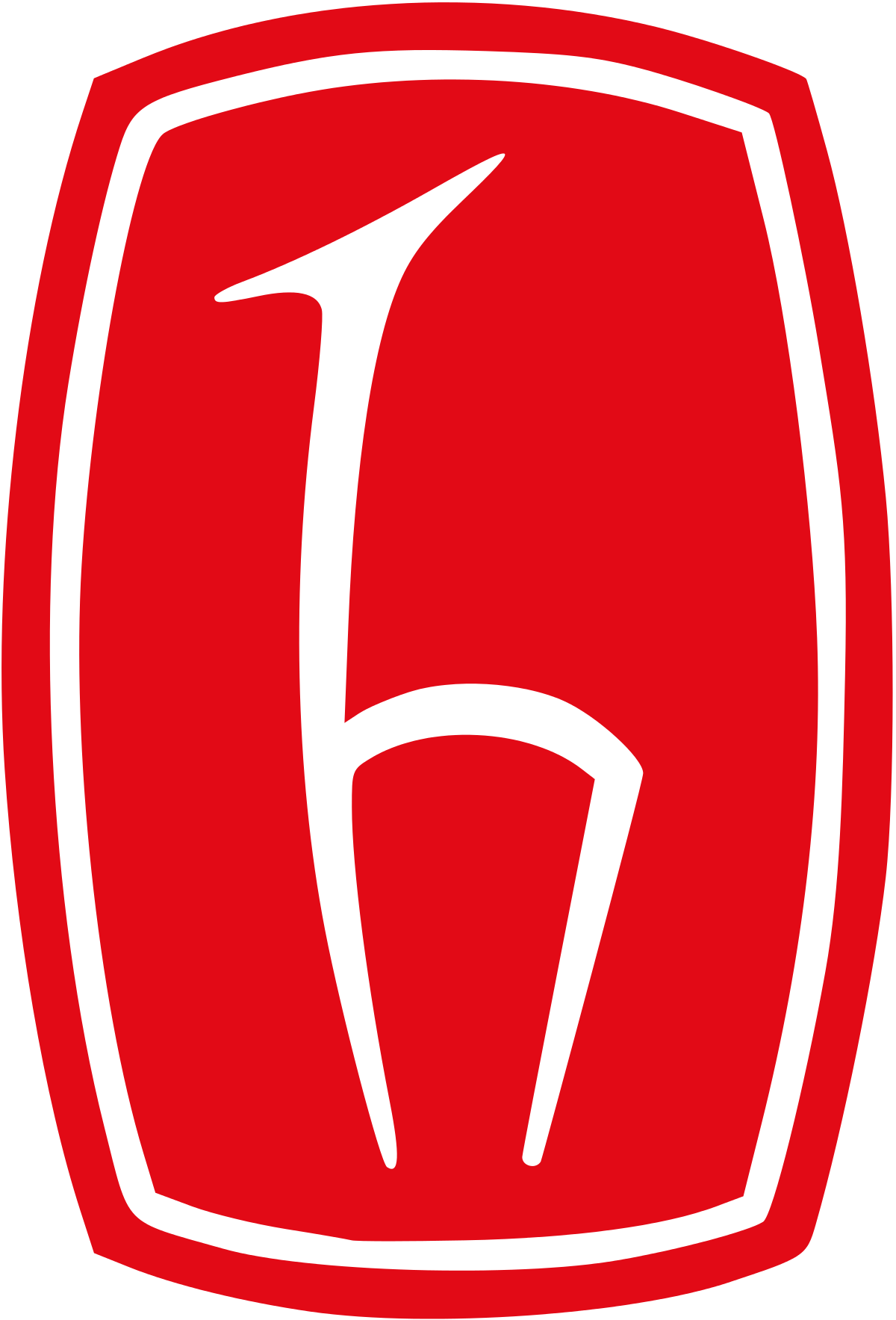 Hacettepe UniversityComputer Engineering DepartmentBBM479 End of Term Development ReportTitleSupervisor Full NameStudent ID1234current state of the project...what you learnt and what you need to learn...what are the potential risks that you may face in the future?revisions...